REPUBLIQUE ALGERIENNE DEMOCRATIQUE ET POPULAIREMINISTERE DE L’ENSEIGNEMENT SUPERIEUR ET DE LA RECHERCHE SCIENTIFIQUE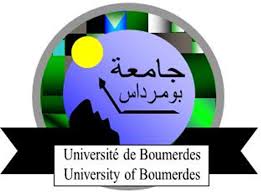 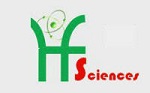  UNIVERSITE M’Hamed BOUGARA –BoumerdesFaculté des SciencesDemande de Réintégration Pour l’année universitaire 2023/2024(*) Champs obligatoire à remplirMatricule *: …………………………………………………………………………………………………………………………………………………………………….NOM* : ……………………………………………………………………..…- PRENOM* : …………………………………………………………………………DATE ET LIEU DE NAISSANCE *: ……………………………………………………………………………………………………………………………N° de téléphone portable *: ………………………………………………………………………………………………………………………………………Adresse Email* : ………………………………………………………………………………………………………………………….……………………………………Département *: ……………………………………………………………………………………………………………………….……………………………………….Spécialité *: ……………………………………………………………………………………………………………………………………………………………………..Année d’études* :     - L1                   -  L2                  - L3                  -  M1                    - M2Vous avez déjà été réintégré *:          - Oui                   -  Non                     Vous avez déjà Bénéficié d’un congé Académique *:      -  Oui                       -  Non                      Motif de la demande de réintégration (cause d’abandon d’études)*: ……………………………………………………………………………………………………………………………………………………………………………………………….…………………………………………………………………………………………………………………………………………………………………………………………………………………………………………………………………………………………………………………………………………………………………………………………………………………………………………………………………………………………………………………………………………………………………………………………………………………………………………………………………………………………………………………………………………………………………………………………………………Signature de L’étudiantAVIS DU VICE DOYEN : avec le Cachet et Signature                                                                                                        Boumerdes  le : …………………………………Joindre : * Copies des relevés de notes du cursus.               * Justificatifs (attestation de congé Académique, dossier médical,…).